PRILOGA 3Odprava posledic neposredne škode na vodni infrastrukturi zaradi posledic poplav 
2. in 3. februarja 2019Grafični prikaz škode po območjihSektor območja srednje Save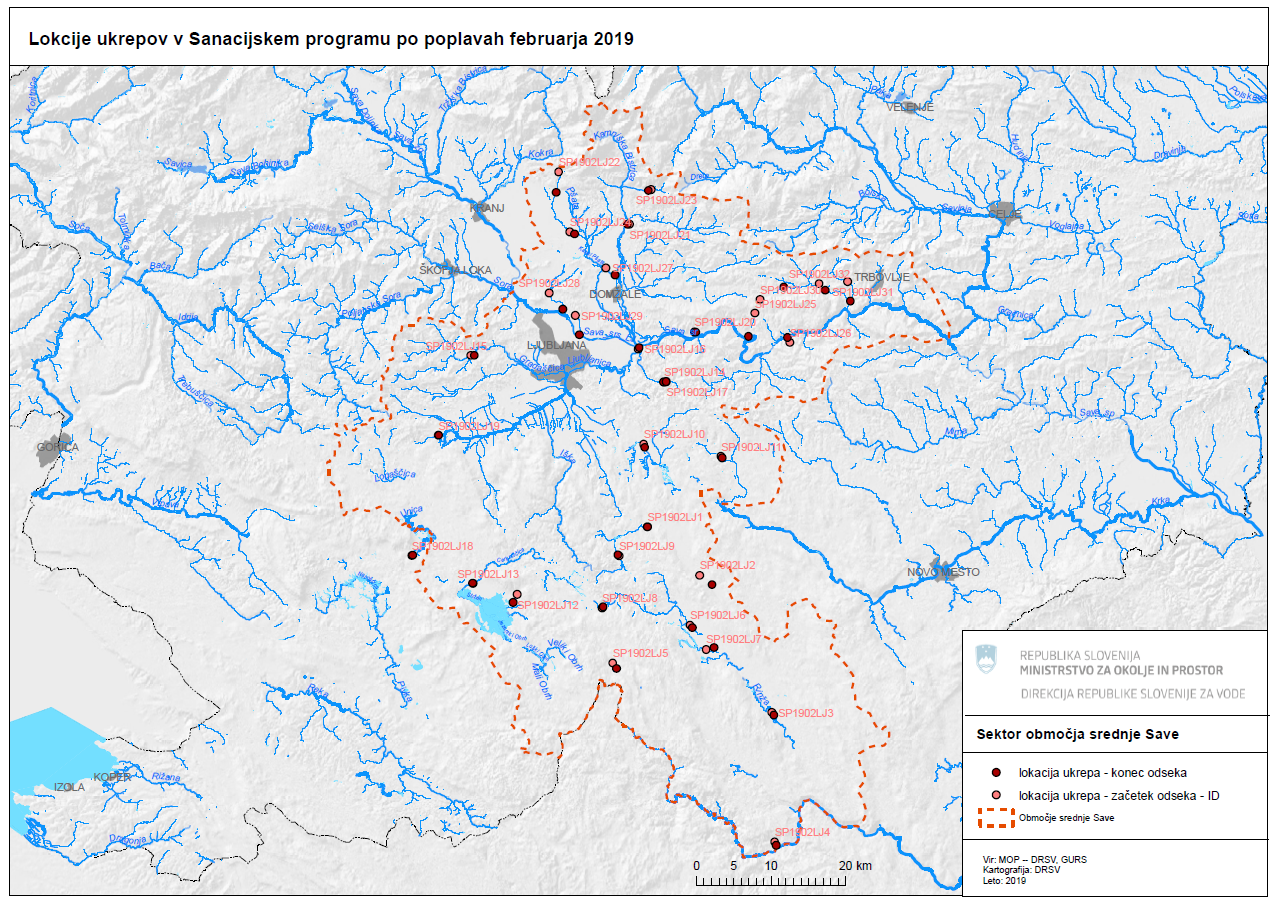 Sektor območja zgornje Save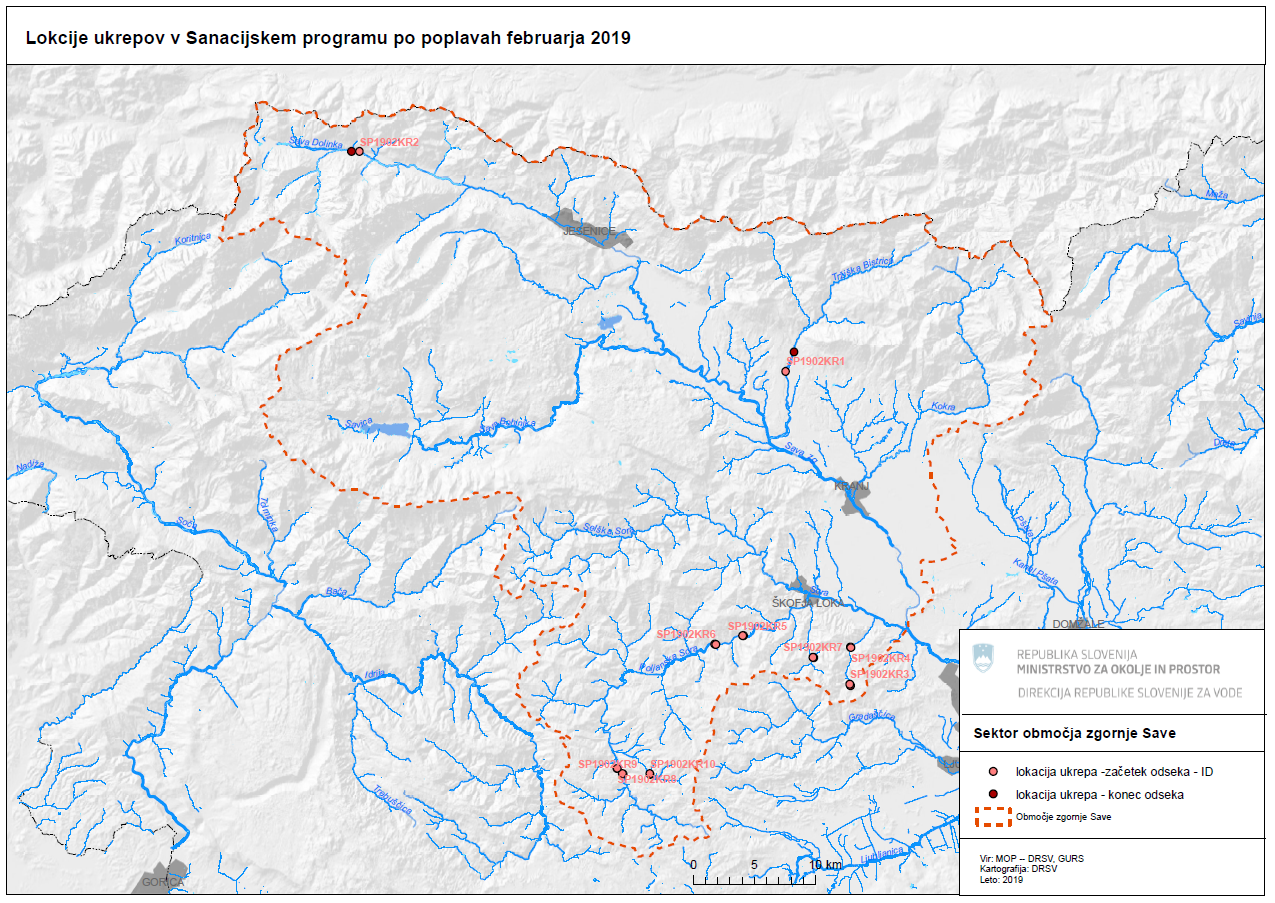 Sektor območja Soče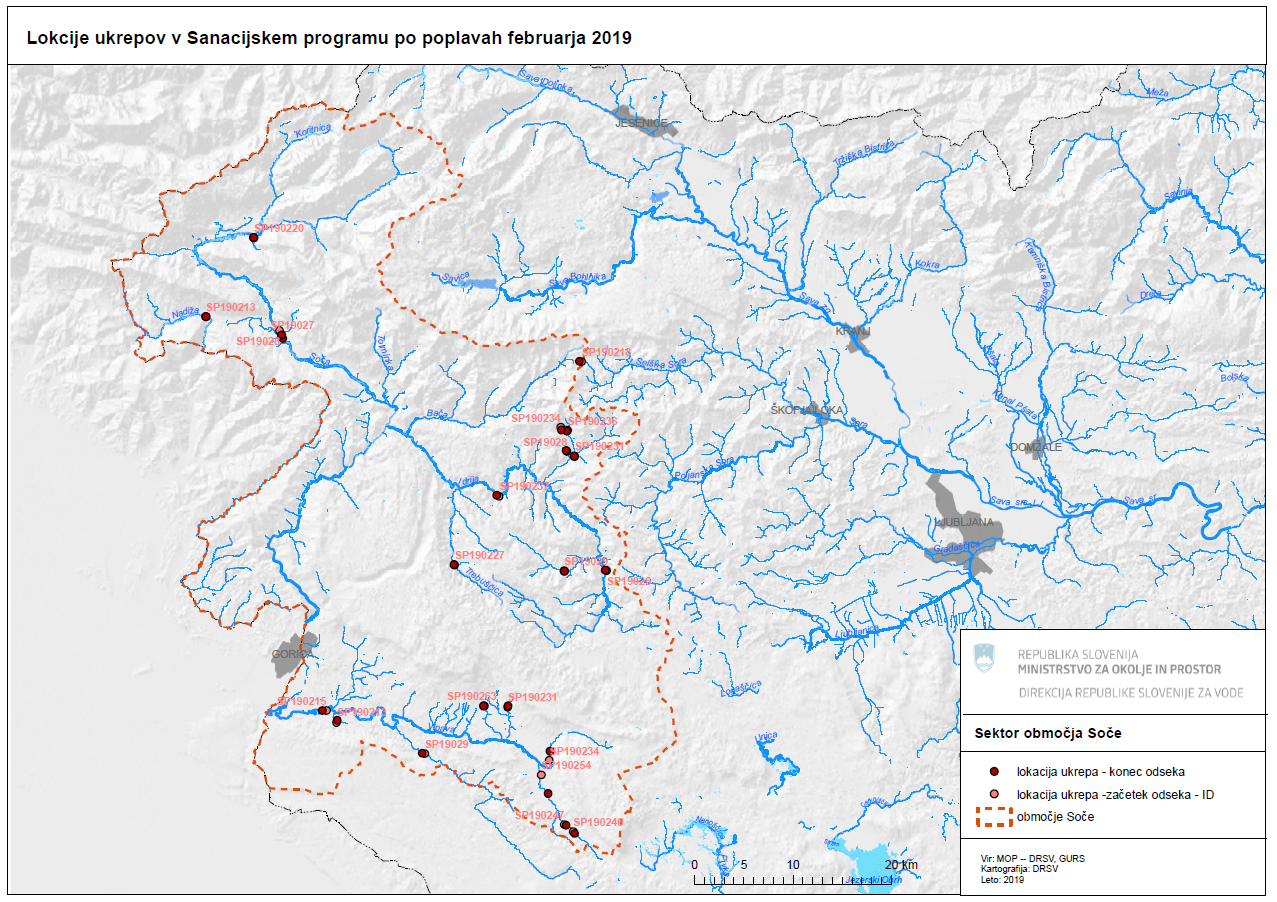 Sektor območja jadranskih rek z morjem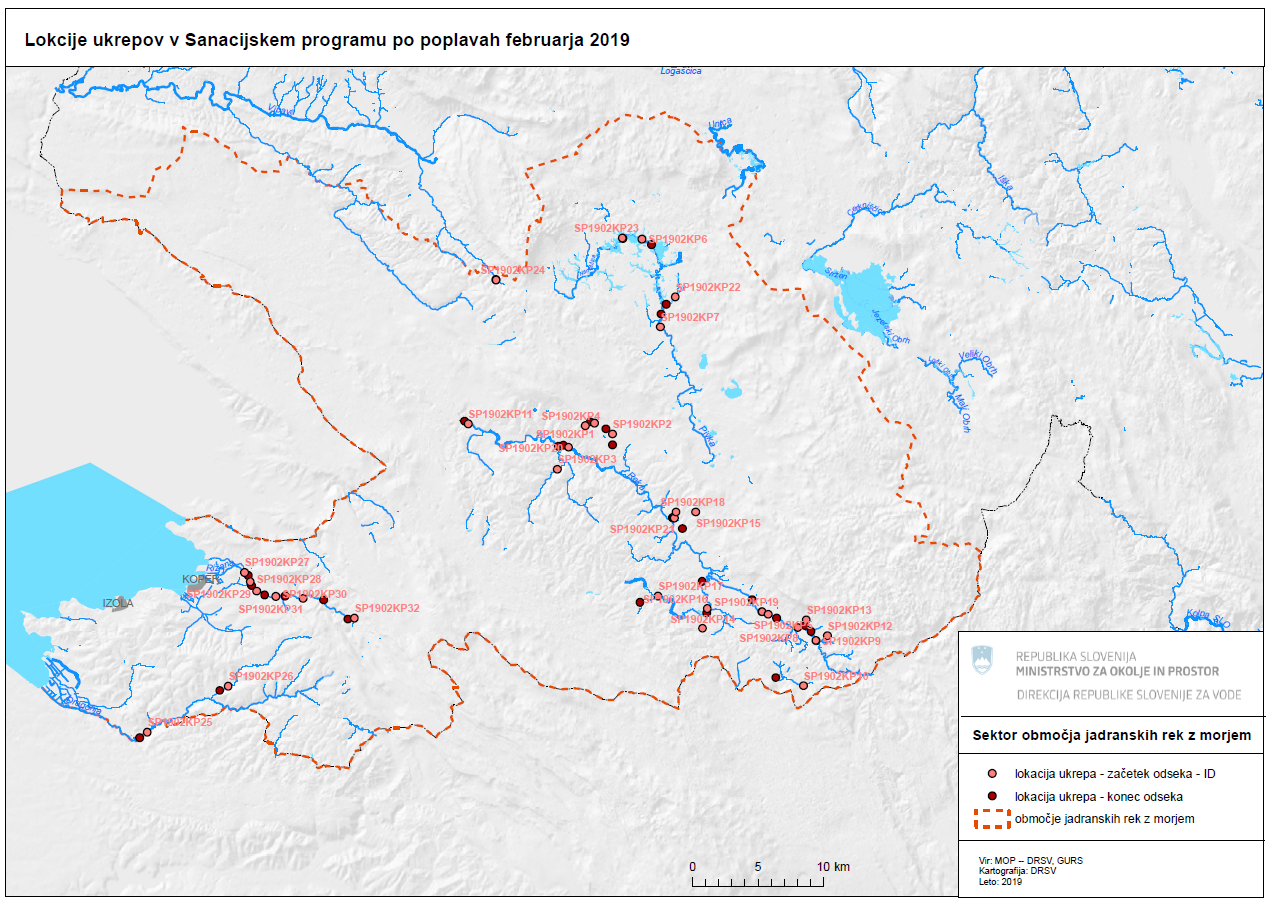 Planirana sredstva za izvedbo programaPlanirana sredstva za izvedbo programaSektorVrednost z DDV(v evrih)Sektor območja srednje Save3.456.713,00Sektor območja zgornje Save1.407.003,00Sektor območja Soče2.853.665,00Sektor območja jadranskih rek z morjem1.082.619,00Skupaj:8.800.000,00Sektor območja srednje SaveSektor območja srednje SaveSektor območja srednje SaveSektor območja srednje SaveSektor območja srednje SaveSektor območja srednje SaveSektor območja srednje SaveSektor območja srednje SaveSektor območja srednje SaveZap.št.vloge - tabela škodZap.št.vloge - tabela škodID vlogevodotokobjekt, odsekopis problematikeopis ukrepovobčinaocena potrebnih sredstev                 ocena potrebnih sredstev                 0042-11026737-501-00030042-11026737-501-00031089768ni imenaPožiralniki na BrdavsovemNaplavine in plavje v strugiOdstranitev naplavin in plavjaDobrepolje30.690,00 €30.690,00 €0042-11026737-501-00020042-11026737-501-00021089755ni imenaČetež - PotiskavecNaplavine in plavje v strugiOdstranitev naplavin in plavjaDobrepolje12.430,80 €12.430,80 €0042-11026966-501-00010042-11026966-501-00011089682RinžaKočevje od ČN-do OŠ Pri RinžiNaplavine in plavje v strugiOdstranitev naplavin in plavjaKočevje123.825,00 €123.825,00 € 0042-21427829-501-0005 0042-21427829-501-00051089774ni imenaSkozi vas PotokPoškodovane brežineSanacija brežinKostel72.369,30 €72.369,30 €0042-11027067-501-00010042-11027067-501-00011089756Mežnarjev potokvas TravnikNaplavine in plavje v strugi, poškodbe brežinOdstranitev naplavin in plavja, sanacija brežinLoški Potok11.458,80 €11.458,80 €0042-11027296-501-00020042-11027296-501-00021089690Bistricaskozi RibnicoNaplavine in plavje v strugi, poškodovani zidoviOdstranitev naplavin in plavja, sanacija obrežnih zidovRibnica83.000,00 €83.000,00 €0042-11027296-501-00050042-11027296-501-00051089706ni imenaDolenja vas - LipovecNaplavine in plavje v strugi, polomljeno grmovjeOdstranitev naplavin in plavja, posek polomljenega grmovjaRibnica25.000,00 €25.000,00 €0042-21428060-501-00070042-21428060-501-00071089716Mateča vodaPodklanecPoškodovane brežineSanacija brežinSodražica76.845,00 €76.845,00 €0042-11027628-501-00040042-11027628-501-00041089746Veliki grabenKaplanovoNaplavine in poškodovane brežineOdstranitev naplavin in sanacija brežinVelike Lašče25.583,30 €25.583,30 €0042-11026869-501-00040042-11026869-501-00041089751BičjeBrezje pri GrosupljemNaplavine in plavje v strugiOdstranitev naplavin in plavjaGrosuplje17.486,65 €17.486,65 € 0042-11026915-501-0001 0042-11026915-501-00011089752VišnjicaZgornja DragaNaplavine in poškodovane brežineOdstranitev naplavin in sanacija brežinIvančna Gorica24.497,40 €24.497,40 €0042-11026648-501-00030042-11026648-501-0003 1089800GrahovščicaGrahovoNaplavine in plavje v strugi, poškodbe brežinOdstranitev naplavin in plavja, sanacija brežinCerknica78.849,20 €78.849,20 €0042-11026648-501-00010042-11026648-501-00011089604CerkniščicaCerkniščicaPoškodovani obrežni zidoviSanacija obrežnega ziduCerknica166.597,20 €166.597,20 €0042-11027849-501-00070042-11027849-501-00071089680BesnicaBesnica 25Naplavine in poškodovane brežineOdstranitev naplavin in sanacija brežinMOL48.834,06 €48.834,06 €0042-11026745-501-00020042-11026745-501-00021089602GradaščicaDolenja vas Polomljena zarast in poškodovane brežine, naplavine v strugiOdstranitev polomljene zarasti in sanacija brežin, odstranitev naplavinDobreova - Polhov Gradec60.547,85 €60.547,85 € 0042-11027849-501-0011 0042-11027849-501-00111089692LjubljanicaCesta v KresniceNaplavine in poškodovane brežine, polomljena drevesaOdstranitev naplavin in sanacija brežin, odstranitev polomljenih drevesMOL253.379,00 €253.379,00 €0042-11027849-501-00090042-11027849-501-00091089684BesnicaZg. Besnica 1bNaplavine in poškodovane brežineOdstranitev naplavin in sanacija brežinMOL75.108,80 €75.108,80 €0042-11027229-501-00010042-11027229-501-00011089798UnicaPlanina 175aPolomljena zarast in poškodovane brežineOdstranitev polomljene zarasti in sanacija brežinPostojna30.028,65 €30.028,65 €0042-11027652-501-00010042-11027652-501-00011089603BelaOb potoku 4Poškodovan kamnito-betonski zidSanacija kamnito-betonskega ziduVrhnika20.000,00 €20.000,00 €0042-11026753-501-00060042-11026753-501-00061089507Desni pritok Stajskega potokaSenožeti 59aPoškodovane brežineSanacija brežin z lomljencem v suho in v betonuDol pri Ljubljani47.802,95 €47.802,95 €0042-11027733-501-00010042-11027733-501-00011089529PolterNovi trg 29Naplavine in poškodovane brežine, poškodovana pregradaOdstranitev naplavin, sanacija brežin in pregradeKamnik116.719,50 €116.719,50 €0042-11026630-501-00010042-11026630-501-00011089521RekaGrad 21Poškodovan kamnito betonski zidSanacija kamnito-betonskega ziduCerklje na gorenjskem200.000,00 €200.000,00 €0042-11027733-501-00040042-11027733-501-00041089555ČrnaPodstudenec 8Polomljena zarast in poškodovane brežineOdstranitev polomljene zarasti in sanacija brežinKamnik110.658,00 €110.658,00 €0042-21427802-501-00040042-21427802-501-00041089566RekaBreg pri Komendi 18Polomljena zarast, naplavine in poškodovane brežineOdstranitev polomljene zarasti in naplavin ter sanacija brežin z lomljencemKomenda102.416,50 €102.416,50 €0042-11027024-501-00010042-11027024-501-00011089490Loki potokSpodnji Hotič 11aNaplavine v strugi, poškodovane brežineOdstranitev naplavin in sanacija brežin z lomljencem v suho in v betonuLitija238.779,84 €238.779,84 €0042-11027024-501-00060042-11027024-501-00061089530Loški potokSpodnji Log 62Naplavine v strugi, poškodovane brežineOdstranitev naplavin in sanacija brežin z lomljencem v suho in v betonuLitija145.978,00 €145.978,00 €0042-11027091-501-00020042-11027091-501-00021089538Kanal PšataKolodvorska cesta 26aNaplavine, plavje in poškodovan kamnito-betonski zidNaplavine, plavje in poškodovan kamnito-betonski zidMengeš314.956,00 €314.956,00 €0042-11027849-501-00040042-11027849-501-00041089503GameljščicaSrednje Gameljne 22Polomljena zarast, naplavine in poškodovane brežineOdstranitev polomljene zarasti in naplavin ter sanacija brežin z lomljencemMOL137.119,50 €137.119,50 €0042-11027849-501-00050042-11027849-501-00051089528ČrnušnjicaMlinska pot 3Polomljena zarast, naplavine in poškodovane brežineOdstranitev polomljene zarasti in naplavin ter sanacija brežin z lomljencemMOL93.883,00 €93.883,00 €0042-11027679-501-00010042-11027679-501-00011089514KandrščicaLog pri Mlišah 1Polomljena zarast, naplavine in poškodovane brežineOdstranitev polomljene zarasti in naplavin ter sanacija brežin z lomljencemZagorje ob Savi423.623,50 €423.623,50 €0042-11027679-501-00030042-11027679-501-00031089516KotredeščicaSelo pri Zagorju 74Polomljena zarast, naplavine in poškodovane brežineOdstranitev polomljene zarasti in naplavin ter sanacija brežin z lomljencemZagorje ob Savi125.097,20 €125.097,20 €0042-11027679-501-00050042-11027679-501-00051089527MedijaLoke pri Zagorju 64Polomljena zarast, naplavine in poškodovane brežineOdstranitev polomljene zarasti in naplavin ter sanacija brežin z lomljencemZagorje ob Savi163.148,00 €163.148,00 €SkupajSkupaj3.456.713,00€3.456.713,00€Sektor območja zgornje SaveSektor območja zgornje SaveSektor območja zgornje SaveSektor območja zgornje SaveSektor območja zgornje SaveSektor območja zgornje SaveSektor območja zgornje SaveSektor območja zgornje SaveSektor območja zgornje SaveZap.št.vloge - tabela škodZap.št.vloge - tabela škodID vlogevodotokobjekt, odsekopis problematikeopis ukrepovobčinaocena potrebnih sredstev                 ocena potrebnih sredstev                 0042-11027598-501-0020042-11027598-501-0021089975TRŽIŠKA BISTRICAv in ob naselju Retnje (na območju ustalitvenih pragov Retnje I-IV do Krišeljnovega jezu gorvodno)Povečanje poškodb na ustalitvenih pragovih Retnje I-IV (kritične poškodbe na pragu Retnje III). Poškodovanih več talnih lesenih pragov. Predvsem povečanje poškodb obrežnih zavarovanj ter naravnih raščenih brežin. V strugi je dložena večja količina naplavin in plavja. Po brežinah je podrtih in polomljenih več dreves. (povečanje škode)Sanacija poškodovane vodne infrastrukture (pragov in obrežnih zavarovanj). Sonaravna stabilizacija poškodovanih brežin. Odstranitev naplavin, plavja in podrtega drevja.Tržič250.000,00 €250.000,00 €0042-11027792-501-00080042-11027792-501-00081089700SAVA DOLINKAnad Gozd Martuljkompovečanje obsežnih erozijskih zajed, ekstremno sproščanje plavin, povečanje obsega prodišč, podrto drevje in plavje v strugistabilizacija struge in preprečitev nadaljnjega sproščanja plavin, odstranitev naplavin in plavja iz strugeKranjska Gora200.000,00 €200.000,00 €0042-11027890-501-00050042-11027890-501-00051090011LOČNICAgorvodno od zaselka Trnovec 27povečevanje poškodb in napredovanje erozije, sproščanje plavin, dotok plavin iz zaledja, odnešeno zavarovanje, zajede, usadiumirjanje erozije s stabilizacijo, zadrževanje plavin, sanacija zajed Medvode100.000,00 €100.000,00 €0042-11027890-501-00040042-11027890-501-00041090009levi pritok Ločniceizlivni odsek pri zaselku Trnovec 4odnešeno zavarovanje, zajede, dotok plavin - zasipavanjeumirjanje erozije, sanacija zajed, zadrževanje plavinMedvode60.000,00 €60.000,00 €0042-11027482-501-00170042-11027482-501-00171090034POLJANSKA SORAleva brežina pod hišo Gabrk 11erodirana brežina, daljša zajeda, obsežna sipina sanacija zajede s stabiliziranim obrežnim zavarovanjem , čiščenje plavinŠkofja Loka140.000,00 €140.000,00 €0042-11027482-501-00150042-11027482-501-00151090032POLJANSKA SORApri zaselku Visoko pri Poljanah 2obsežna DB zajeda, odnešeno zavarovanje in vegetacijasanacija zajede s stabiliziranim, sonaravnim obrežnim zavarovanjemŠkofja Loka200.000,00 €200.000,00 €0042-11027482-501-00090042-11027482-501-00091090026desni pritok Hrastniceizlivni odsek ob hiši Sv. Barbara 5usad, zasuta struga, dotok plavin, erodirane brežinesanacija erodirane in zasute struge, podpora usada, zadrževanje plavinŠkofja Loka50.000,00 €50.000,00 €0042-11027695-501-00010042-11027695-501-00011089939POLJANSKA SORAkonkava na dolvodnem koncu naselja Seloerodirane brežine - zajede, povečanje prodišča - zmanjšanje pretočnega profilaodstranitev naplavin in sanacija poškodbŽiri180.000,00 €180.000,00 €0042-11027695-501-00030042-11027695-501-00031089943POLJANSKA SORAkonkava dolvodno od Brekovice 1erodirana brežina - globoka zajeda, povečanje prodišča - zmanjšanje pretočnega profilaodstranitev naplavin in sanacija poškodbŽiri150.000,00 €150.000,00 €0042-11027695-501-00070042-11027695-501-00071089951RačevaRačeva - pod daljnovodierodirana brežina - zajeda,  poškodovana obrežna zavarovanja in prečni objekti, naplavinesanacija poškodbŽiri77.003,00 €77.003,00 €0042-11027598-501-0020042-11027598-501-0021089975TRŽIŠKA BISTRICAv in ob naselju Retnje (na območju ustalitvenih pragov Retnje I-IV do Krišeljnovega jezu gorvodno)Povečanje poškodb na ustalitvenih pragovih Retnje I-IV (kritične poškodbe na pragu Retnje III). Poškodovanih več talnih lesenih pragov. Predvsem povečanje poškodb obrežnih zavarovanj ter naravnih raščenih brežin. V strugi je dložena večja količina naplavin in plavja. Po brežinah je podrtih in polomljenih več dreves. (povečanje škode)Sanacija poškodovane vodne infrastrukture (pragov in obrežnih zavarovanj). Sonaravna stabilizacija poškodovanih brežin. Odstranitev naplavin, plavja in podrtega drevja.Tržič250.000,00 €250.000,00 €0042-11027792-501-00080042-11027792-501-00081089700SAVA DOLINKAnad Gozd Martuljkompovečanje obsežnih erozijskih zajed, ekstremno sproščanje plavin, povečanje obsega prodišč, podrto drevje in plavje v strugistabilizacija struge in preprečitev nadaljnjega sproščanja plavin, odstranitev naplavin in plavja iz strugeKranjska Gora200.000,00 €200.000,00 €0042-11027890-501-00050042-11027890-501-00051090011LOČNICAgorvodno od zaselka Trnovec 27povečevanje poškodb in napredovanje erozije, sproščanje plavin, dotok plavin iz zaledja, odnešeno zavarovanje, zajede, usadiumirjanje erozije s stabilizacijo, zadrževanje plavin, sanacija zajed Medvode100.000,00 €100.000,00 €0042-11027890-501-00040042-11027890-501-00041090009levi pritok Ločniceizlivni odsek pri zaselku Trnovec 4odnešeno zavarovanje, zajede, dotok plavin - zasipavanjeumirjanje erozije, sanacija zajed, zadrževanje plavinMedvode60.000,00 €60.000,00 €0042-11027482-501-00170042-11027482-501-00171090034POLJANSKA SORAleva brežina pod hišo Gabrk 11erodirana brežina, daljša zajeda, obsežna sipina sanacija zajede s stabiliziranim obrežnim zavarovanjem , čiščenje plavinŠkofja Loka140.000,00 €140.000,00 €0042-11027482-501-00150042-11027482-501-00151090032POLJANSKA SORApri zaselku Visoko pri Poljanah 2obsežna DB zajeda, odnešeno zavarovanje in vegetacijasanacija zajede s stabiliziranim, sonaravnim obrežnim zavarovanjemŠkofja Loka200.000,00 €200.000,00 €0042-11027482-501-00090042-11027482-501-00091090026desni pritok Hrastniceizlivni odsek ob hiši Sv. Barbara 5usad, zasuta struga, dotok plavin, erodirane brežinesanacija erodirane in zasute struge, podpora usada, zadrževanje plavinŠkofja Loka50.000,00 €50.000,00 €0042-11027695-501-00010042-11027695-501-00011089939POLJANSKA SORAkonkava na dolvodnem koncu naselja Seloerodirane brežine - zajede, povečanje prodišča - zmanjšanje pretočnega profilaodstranitev naplavin in sanacija poškodbŽiri180.000,00 €180.000,00 €0042-11027695-501-00030042-11027695-501-00031089943POLJANSKA SORAkonkava dolvodno od Brekovice 1erodirana brežina - globoka zajeda, povečanje prodišča - zmanjšanje pretočnega profilaodstranitev naplavin in sanacija poškodbŽiri150.000,00 €150.000,00 €0042-11027695-501-00070042-11027695-501-00071089951RačevaRačeva - pod daljnovodierodirana brežina - zajeda,  poškodovana obrežna zavarovanja in prečni objekti, naplavinesanacija poškodbŽiri77.003,00 €77.003,00 €SkupajSkupaj1.407.003,00€1.407.003,00€Sektor območja SočeSektor območja SočeSektor območja SočeSektor območja SočeSektor območja SočeSektor območja SočeSektor območja SočeSektor območja SočeSektor območja SočeZap.št.vloge - tabela škodZap.št.vloge - tabela škodID vlogevodotokobjekt, odsekopis problematikeopis ukrepovobčinaocena potrebnih sredstev                 ocena potrebnih sredstev                 0042-11026516-501-00200042-11026516-501-00201089855DP Jovščka/LokavecDesni pritok Jovščka v Lokavcupoškodba desne brežine in dnazavarovanje desne brežine in dnaAjdovščina96.844,15 €96.844,15 €0042-11027636-501-00040042-11027636-501-00041089533Bela/VipavaBela med Vipavo in Vrhpoljemnaplavine v strugi, poškodbe brežin in dnaodstranitev naplavin, zavarovanje brežin in dna strugeVipava301.220,00 €301.220,00 €0042-11026516-501-00160042-11026516-501-00161089511Hubelj/AjdovščinaHubelj nad mostom v Palahnaplavine v strugi, poškodbe brežin in dnaodstranitev naplavin, zavarovanje brežin in dna strugeAjdovščina47.348,34 €47.348,34 €0042-11027636-501-00160042-11027636-501-00161089671Močilnik/LoziceMočilnik pri hiši Lozice 1naplavine v strugi, poškodbe brežin in dnaodstranitev naplavin, zavarovanje brežin in dna strugeVipava122.787,10 €122.787,10 €0042-11027636-501-00170042-11027636-501-00171089672Močilnik/PodbregMočilnik ob hiši Podbreg 34naplavine v strugi, poškodbe brežin in dnaodstranitev naplavin, zavarovanje brežin in dna strugeVipava116.264,10 €116.264,10 €0042-11027636-501-00240042-11027636-501-00241089712Močilnik/Slap, Manče, PodragaMočilnik med mostom za Podrago in mostom za Slapnaplavine, plavje in polomljena drevesa v strugiodstranitev naplavin, plavja in polomljenih dreves iz strugeVipava133.983,33 €133.983,33 €0042-24063453-501-00040042-24063453-501-00041089466Zlomljak/MohoriniZlomljak pod in nad mostom v Mohorinihnaplavine v strugi, poškodbe brežin in dnaodstranitev naplavin, zavarovanje brežin in dna strugeRenče-Vogrsko44.260,45 €44.260,45 €0042-24063453-501-00070042-24063453-501-00071089469Vipava/RenčeVipava pod in nad novim mostom v Renčahpoškodba brežine, naplavine  v strugiodstranitev naplavin, zavarovanje brežinRenče-Vogrsko113.543,50 €113.543,50 €0042-11027156-501-00060042-11027156-501-00061089461Branica/BranikBranica nad zaselkom Vaspoškodbe dna struge in brežine ter naplavine v strugistabilizacija nivelete, zavarovanje brežin, odstranitev naplavinNova Gorica70.640,00 €70.640,00 €0042-11026893-501-00030042-11026893-501-00031089608LepejžaricaLepejžarica v Mokraški vasipoškodbe obstoječih obrežnih zidovpodbetoniranje temeljev, izvedba novih obrežnih zidovIdrija40.689,35 €40.689,35 €0042-11026656-501-00080042-11026656-501-00081089613ZajegrščicaZajegrščica pri stanovanjski hiši Cesta na Plužne 35, Cerknopoškodbe brežinzavarovanje brežinCerkno58.514,50 €58.514,50 €0042-11026893-501-00040042-11026893-501-00041089614KanomljicaKanomljica v Srednji Kanomljipoškodba L brežine, naplavinezavarovanje brežine, odstranitev naplavinIdrija66.559,80 €66.559,80 €0042-11027563-501-00250042-11027563-501-00251089629Mlečni potokMlečni potok pri stanovanjski hiši Petrovo brdo 13poškodbe brežine, poškodbe obstoječga pragazavarovanje brežin, stabilizacija nivelete, izvedba novega pragaTolmin72.443,41 €72.443,41 €0042-11026656-501-00010042-11026656-501-00011089556OresovkaOresovka od vtoka v Cerknico do cestnega mostupoškodbe brežine, poškodbe obstoječih zavarovanjzavarovanje brežine, stabilizacija niveleteCerkno114.720,70 €114.720,70 €0042-11027563-501-00050042-11027563-501-00051089542JelenkJelenk na vtoku v Trebuščicopoškodbe brežinzavarovanje brežin, stabilizacija dnaTolmin138.000,00 €138.000,00 €0042-11026656-501-00020042-11026656-501-00021089567KoreninaKorenina v Gorjahpoškodbe brežin, poškodbe dna, naplavine v strugizavarovanje brežin, zavarovanje dna, odstranitev naplavinCerkno206.132,49 €206.132,49 €0042-11026656-501-00030042-11026656-501-00031089569ZapoškaZapoška pod Laznicopoškodbe brežin, poškodbe dnazavarovanje brežin, stabilizacija niveleteCerkno155.812,75 €155.812,75 €0042-11026656-501-00040042-11026656-501-00041089572Idrijca/StopnikIdrijca pri stanovanjski hiši Stopnik 13poškodbe brežinezavarovanje brežineTolmin64.473,30 €64.473,30 €0042-11026958-501-00040042-11026958-501-00041089594Soča/SmastLeva brežina Soče pod vasjo Smastnaplavine v strugi, porušene jezbiceodstranitev naplavin, obnova jezbicKobarid261.545,00 €261.545,00 €0042-11026958-501-00050042-11026958-501-00051089596Soča/IdrskoDesna brežina Soče pod vasjo Idrskonaplavine v strugi, porušene jezbiceodstranitev naplavin, obnova jezbicKobarid343.105,00 €343.105,00 €0042-11026958-501-00080042-11026958-501-00081089646Nadiža/PotokiPrag na Nadiži pri VP Potokipoškodovan pragobnova pragaKobarid244.380,00 €244.380,00 €0042-11026575-501-00120042-11026575-501-00121089717Soča/ČezsočaSlatnica na vtoku v Sočoporušena pregrada, porušena kineta, porušeno obrežno zavarovanjeobnova pregrade, obnovakinete, obnova obrežnega zavarovanjaBovec40.394,93 €40.394,93 €SkupajSkupaj2.853.665,00€2.853.665,00€Sektor območja jadranskih rek z morjemSektor območja jadranskih rek z morjemSektor območja jadranskih rek z morjemSektor območja jadranskih rek z morjemSektor območja jadranskih rek z morjemSektor območja jadranskih rek z morjemSektor območja jadranskih rek z morjemSektor območja jadranskih rek z morjemSektor območja jadranskih rek z morjemZap.št.vloge - tabela škodZap.št.vloge - tabela škodID vlogevodotokobjekt, odsekopis problematikeopis ukrepovobčinaocena potrebnih sredstev                 ocena potrebnih sredstev                 0042-11028004-501-00300042-11028004-501-00301089859Farjovec  Spod. KošanaPlavje - "zamaški" (drevesa in druga lesna zarast) v pretočnem profilu vodotoka, prodni nanosi, erozijske poškodbe brežin in poškodbe obrežnega zavarovanjaVzpostavitev osnovne pretočnosti korita vodotoka - odstranitev moteče zarasti, plavja in odstranitev naplavin iz pretočnega profila vodotoka ter izvedba ukrepov za preprečitev napredovanja propadanja VI zaradi erozijskega delovanja voda - popravilo obstoječaga zavarovanja (kamnita zložba)Pivka20.000,00 €20.000,00 €0042-11028004-501-00310042-11028004-501-00311089860Sušica  SušicaPlavje - "zamaški" (drevesa in druga lesna zarast) v pretočnem profilu vodotoka, prodni nanosi, erozijske poškodbe brežin in poškodbe obrežnega zavarovanjaVzpostavitev osnovne pretočnosti korita vodotoka - odstranitev moteče zarasti, plavja in odstranitev naplavin iz pretočnega profila vodotoka ter izvedba ukrepov za preprečitev napredovanja propadanja VI zaradi erozijskega delovanja voda - popravilo obstoječaga zavarovanja (kamnita zložba)Pivka40.000,00 €40.000,00 €0042-11028004-501-00320042-11028004-501-00321089861Padež SuhorjePlavje - "zamaški" (drevesa in druga lesna zarast) v pretočnem profilu vodotoka, prodni nanosi, erozijske poškodbe brežin in poškodbe obrežnega zavarovanjaVzpostavitev osnovne pretočnosti korita vodotoka - odstranitev moteče zarasti, plavja in odstranitev naplavin iz pretočnega profila vodotoka ter izvedba ukrepov za preprečitev napredovanja propadanja VI zaradi erozijskega delovanja voda - popravilo obstoječaga zavarovanja (kamnita zložba)Pivka20.000,00 €20.000,00 €0042-11028004-501-00330042-11028004-501-00331089862Pungart  G.KošanaPlavje - "zamaški" (drevesa in druga lesna zarast) v pretočnem profilu vodotoka, prodni nanosi, erozijske poškodbe brežin in poškodbe obrežnega zavarovanjaVzpostavitev osnovne pretočnosti korita vodotoka - odstranitev moteče zarasti, plavja in odstranitev naplavin iz pretočnega profila vodotoka ter izvedba ukrepov za preprečitev napredovanja propadanja VI zaradi erozijskega delovanja voda - popravilo obstoječaga zavarovanja (kamnita zložba)Pivka30.000,00 €30.000,00 €0042-11027717-501-00380042-11027717-501-00381089863Reka  JablanicaPlavje - "zamaški" (drevesa in druga lesna zarast) v pretočnem profilu vodotoka, prodni nanosi, erozijske poškodbe brežin in poškodbe obrežnega zavarovanja in pragaVzpostavitev osnovne pretočnosti korita vodotoka - odstranitev moteče zarasti, plavja in odstranitev naplavin iz pretočnega profila vodotoka ter izvedba ukrepov za preprečitev napredovanja propadanja VI zaradi erozijskega delovanja voda - popravilo obstoječaga zavarovanja (kamnita zložba, prag)Il.Bistrica100.000,00 €100.000,00 €0042-11027229-501-00020042-11027229-501-00021089864Nanoščica  HraščePlavje - "zamaški" (drevesa in druga lesna zarast) v pretočnem profilu vodotoka, prodni nanosi,Vzpostavitev osnovne pretočnosti korita vodotoka - odstranjevanje "zamaškov" in druge moteče lesne zarasti ter prodnega nanosa iz pretočnega profila vodotokaPostojna25.000,00 €25.000,00 €0042-11027229-501-00030042-11027229-501-00031089866Pivka PrestranekPlavje - "zamaški" (drevesa in druga lesna zarast) v pretočnem profilu vodotoka, prodni nanosi,Vzpostavitev osnovne pretočnosti korita vodotoka - odstranjevanje "zamaškov" in druge moteče lesne zarasti ter prodnega nanosa iz pretočnega profila vodotokaPostojna30.000,00 €30.000,00 €0042-11027717-501-00390042-11027717-501-00391089870Reka TrpčanePlavje - "zamaški" (drevesa in druga lesna zarast) v pretočnem profilu vodotoka, prodni nanosi, erozijske poškodbe brežin in poškodbe obrežnega zavarovanjaVzpostavitev osnovne pretočnosti korita vodotoka - odstranitev moteče zarasti, plavja in odstranitev naplavin iz pretočnega profila vodotoka ter izvedba ukrepov za preprečitev napredovanja propadanja VI zaradi erozijskega delovanja voda - popravilo obstoječaga zavarovanja (kamnita zložba)Il.Bistrica84.719,00 €84.719,00 €0042-11027717-501-00400042-11027717-501-00401089871Reka PodgrajePlavje - "zamaški" (drevesa in druga lesna zarast) v pretočnem profilu vodotoka, prodni nanosi, erozijske poškodbe brežin in poškodbe obrežnega zavarovanjaVzpostavitev osnovne pretočnosti korita vodotoka - odstranitev moteče zarasti, plavja in odstranitev naplavin iz pretočnega profila vodotoka ter izvedba ukrepov za preprečitev napredovanja propadanja VI zaradi erozijskega delovanja voda - popravilo obstoječaga zavarovanja (kamnita zložba)Il.Bistrica50.000,00 €50.000,00 €0042-11027717-501-00410042-11027717-501-00411089874Sušački potokNovokračinePlavje - "zamaški" (drevesa in druga lesna zarast) v pretočnem profilu vodotoka, prodni nanosi, erozijske poškodbe brežin in poškodbe obrežnega zavarovanja in pragaVzpostavitev osnovne pretočnosti korita vodotoka - odstranitev moteče zarasti, plavja in odstranitev naplavin iz pretočnega profila vodotoka ter izvedba ukrepov za preprečitev napredovanja propadanja VI zaradi erozijskega delovanja voda - popravilo obstoječaga zavarovanja (kamnita zložba, pragovi)Il. Bistrica80.000,00 €80.000,00 €0042-11026729-501-00180042-11026729-501-00181089887Reka Škocjanska jamaPlavje - "zamaški" (drevesa in druga lesna zarast) v pretočnem profilu vodotoka, prodni nanosi,Vzpostavitev osnovne pretočnosti korita vodotoka - odstranjevanje "zamaškov" in druge moteče lesne zarasti ter prodnega nanosa iz pretočnega profila vodotokaDivača10.000,00 €10.000,00 €0042-11027717-501-00560042-11027717-501-00561089926Sevšček ZabičePlavje - "zamaški" (drevesa in druga lesna zarast) v pretočnem profilu vodotoka, prodni nanosi, erozijske poškodbe brežin in poškodbe obrežnega zavarovanjaVzpostavitev osnovne pretočnosti korita vodotoka - odstranitev moteče zarasti, plavja in odstranitev naplavin iz pretočnega profila vodotoka ter izvedba ukrepov za preprečitev napredovanja propadanja VI zaradi erozijskega delovanja voda - popravilo obstoječaga zavarovanja (kamnita zložba)Il. Bistrica10.000,00 €10.000,00 €0042-11027717-501-00590042-11027717-501-00591089931Kutežovski potokKutežovoPlavje - "zamaški" (drevesa in druga lesna zarast) v pretočnem profilu vodotoka, prodni nanosi, erozijske poškodbe obrežnih zidov in tlakaVzpostavitev osnovne pretočnosti korita vodotoka - odstranitev moteče zarasti, plavja in odstranitev naplavin iz pretočnega profila vodotoka ter izvedba ukrepov za preprečitev napredovanja propadanja VI zaradi erozijskega delovanja voda - popravilo obstoječaga zavarovanja (kamniti zidovi in tlak)Il. Bistrica24.900,00 €24.900,00 €0042-11027717-501-00600042-11027717-501-00601089934KukurjevecMala BukovicaPlavje - "zamaški" (drevesa in druga lesna zarast) v pretočnem profilu vodotoka, prodni nanosi,Vzpostavitev osnovne pretočnosti korita vodotoka - odstranjevanje "zamaškov" in druge moteče lesne zarasti ter prodnega nanosa iz pretočnega profila vodotokaIl. Bistrica20.000,00 €20.000,00 €0042-11027717-501-00620042-11027717-501-00621089936PodstejnšekPodstenjePlavje - "zamaški" (drevesa in druga lesna zarast) v pretočnem profilu vodotoka, prodni nanosi,Vzpostavitev osnovne pretočnosti korita vodotoka - odstranjevanje "zamaškov" in druge moteče lesne zarasti ter prodnega nanosa iz pretočnega profila vodotokaIl. Bistrica20.000,00 €20.000,00 €0042-11027717-501-00630042-11027717-501-00631089938MoljaZarečicaPlavje - "zamaški" (drevesa in druga lesna zarast) v pretočnem profilu vodotoka, prodni nanosi,Vzpostavitev osnovne pretočnosti korita vodotoka - odstranjevanje "zamaškov" in druge moteče lesne zarasti ter prodnega nanosa iz pretočnega profila vodotokaIl. Bistrica10.000,00 €10.000,00 €0042-11027717-501-00660042-11027717-501-00661089946Neimenovan potok v ZalčihZalčiPlavje - "zamaški" (drevesa in druga lesna zarast) v pretočnem profilu vodotoka, prodni nanosi, erozijske poškodbe brežin in poškodbe obrežnega zavarovanjaVzpostavitev osnovne pretočnosti korita vodotoka - odstranjevanje "zamaškov" in druge moteče lesne zarasti ter prodnega nanosa iz pretočnega profila vodotoka, poravilo obrežnih zavarovanjIl. Bistrica20.000,00 €20.000,00 €0042-11027717-501-00670042-11027717-501-00671089948ŠentovnikGornja BitnjaPlavje - "zamaški" (drevesa in druga lesna zarast) v pretočnem profilu vodotoka, prodni nanosi,Vzpostavitev osnovne pretočnosti korita vodotoka - odstranjevanje "zamaškov" in druge moteče lesne zarasti ter prodnega nanosa iz pretočnega profila vodotokaIl. Bistrica10.000,00 €10.000,00 €0042-11027717-501-00690042-11027717-501-00691089952RekaVrbicaPlavje - "zamaški" (drevesa in druga lesna zarast) v pretočnem profilu vodotoka, prodni nanosi,Vzpostavitev osnovne pretočnosti korita vodotoka - odstranjevanje "zamaškov" in druge moteče lesne zarasti ter prodnega nanosa iz pretočnega profila vodotokaIl. Bistrica10.000,00 €10.000,00 €0042-11028004-501-00520042-11028004-501-00521089958Reka v območju praga pri ŽagarjuPlavje - "zamaški" (drevesa in druga lesna zarast) v pretočnem profilu vodotoka, prodni nanosi, erozijske poškodbe brežin in poškodbe obrežnega zavarovanja in pragaVzpostavitev osnovne pretočnosti korita vodotoka - odstranitev moteče zarasti, plavja in odstranitev naplavin iz pretočnega profila vodotoka ter izvedba ukrepov za preprečitev napredovanja propadanja VI zaradi erozijskega delovanja voda - popravilo obstoječaga zavarovanja (kamnita zložba, pragovi)Pivka60.000,00 €60.000,00 €0042-11027717-501-00710042-11027717-501-00711089960Reka pri BridovcuPlavje - "zamaški" (drevesa in druga lesna zarast) v pretočnem profilu vodotoka, prodni nanosi, erozijske poškodbe brežin in poškodbe obrežnega zavarovanja,praga in krone nasipov.Vzpostavitev osnovne pretočnosti korita vodotoka - odstranitev moteče zarasti, plavja in odstranitev naplavin iz pretočnega profila vodotoka ter izvedba ukrepov za preprečitev napredovanja propadanja VI zaradi erozijskega delovanja voda - popravilo obstoječaga zavarovanja (kamnita zložba, prag, nasipi)Il. Bistrica20.000,00 €20.000,00 €0042-11027229-501-00050042-11027229-501-00051089962Stržen RakitnikPlavje - "zamaški" (drevesa in druga lesna zarast) v pretočnem profilu vodotoka, prodni nanosi,Vzpostavitev osnovne pretočnosti korita vodotoka - odstranjevanje "zamaškov" in druge moteče lesne zarasti ter prodnega nanosa iz pretočnega profila vodotokaPostojna40.000,00 €40.000,00 €0042-11027229-501-00060042-11027229-501-00061089965NanoščicaPrag HraščePlavje - "zamaški" (drevesa in druga lesna zarast) v pretočnem profilu vodotoka, prodni nanosi, erozijske poškodbe brežin in poškodbe obrežnega zavarovanja in pragaVzpostavitev osnovne pretočnosti korita vodotoka - odstranitev moteče zarasti, plavja in odstranitev naplavin iz pretočnega profila vodotoka ter izvedba ukrepov za preprečitev napredovanja propadanja VI zaradi erozijskega delovanja voda - popravilo obstoječaga zavarovanja (kamnita zložba, pragovi)Postojna35.000,00 €35.000,00 €0042-11026729-501-00200042-11026729-501-00201089959MočilnikOtoščePlavje - "zamaški" (drevesa in druga lesna zarast) v pretočnem profilu vodotoka, prodni nanosi, erozijske poškodbe brežin in poškodbe obrežnega zavarovanja ( zidov )Vzpostavitev osnovne pretočnosti korita vodotoka - odstranitev moteče zarasti, plavja in odstranitev naplavin iz pretočnega profila vodotoka ter izvedba ukrepov za preprečitev napredovanja propadanja VI zaradi erozijskega delovanja voda - popravilo obstoječaga zavarovanja (kamnita zložba)Divača30.000,00 €30.000,00 €0042-11027776-501-00120042-11027776-501-00121089997DragonjaSečovljepoškodovana vzdrževalna berma - erozijske poškodbe brežinepopravilo vzdrževalne berme (skalomet)Koper12.500,00 €12.500,00 €0042-11027776-501-00140042-11027776-501-00141090002RokavaPinjevecNaplavine - prodni nanosi v pretočnem profilu vodotokaVzpostavitev osnovne pretočnosti korita vodotoka - odstranjevanje "zamaškov" in druge moteče lesne zarasti ter prodnega nanosa iz pretočnega profila vodotokaKoper12.000,00 €12.000,00 €0042-11027776-501-00020042-11027776-501-00021089878Rižana NorbedoPlavje - "zamaški" (drevesa in druga lesna zarast) v pretočnem profilu vodotoka, prodni nanosi,Vzpostavitev osnovne pretočnosti korita vodotoka - odstranjevanje "zamaškov" in druge moteče lesne zarasti ter prodnega nanosa iz pretočnega profila vodotokaKoper6.000,00 €6.000,00 €0042-11027776-501-00030042-11027776-501-00031089885Rižana pri MJ III RazbremenilnikNaplavine - prodni nanosi v pretočnem profilu vodotoka, erozijske poškodbe brežinVzpostavitev osnovne pretočnosti korita vodotoka - odstranjevanje prodnega nanosa iz pretočnega profila vodotoka, popravilo desnobrežnega zavarovanja Koper30.000,00 €30.000,00 €0042-11027776-501-00050042-11027776-501-00051089900RižanaGorvodno od PortonaNaplavine - prodni nanosi v pretočnem profilu vodotoka, poškodbe brežinVzpostavitev osnovne pretočnosti korita vodotoka - odstranjevanje prodnega nanosa iz pretočnega profila vodotoka, popravilo desno in levobrežnega zavarovanja Koper44.000,00 €44.000,00 €0042-11027776-501-00070042-11027776-501-00071089929RižanaGorvodno od vodomerne postaje DekaniNaplavine - prodni nanosi v pretočnem profilu vodotoka, poškodbe brežinVzpostavitev osnovne pretočnosti korita vodotoka - odstranjevanje prodnega nanosa iz pretočnega profila vodotoka, popravilo desnobrežnega zavarovanjaKoper43.000,00 €43.000,00 €0042-11027776-501-00090042-11027776-501-00091089937RižanaCepki - KorelčiNaplavine - prodni nanosi v pretočnem profilu vodotokaVzpostavitev osnovne pretočnosti korita vodotoka - odstranjevanje prodnega nanosa iz pretočnega profila vodotoka, popravilo desno in levobrežnega zavarovanjaKoper113.500,00 €113.500,00 €0042-11027776-501-00110042-11027776-501-00111089956Rižana VzročekPlavje - "zamaški" (drevesa in druga lesna zarast) v pretočnem profilu vodotoka, prodni nanosi, poškodba brežinVzpostavitev osnovne pretočnosti korita vodotoka - odstranjevanje "zamaškov" in druge moteče lesne zarasti ter prodnega nanosa iz pretočnega profila vodotoka, popravilo levobrežnega zavarovanja Koper22.000,00 €22.000,00 €SkupajSkupaj1.082..619,00€1.082..619,00€